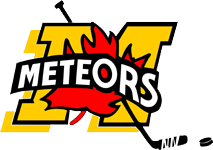 COVID 19 SCREENING QUESTIONSHave you travelled outside of Canada in the last 14 days?In the last 14 days, have you been a close contact with a positive COVID-19 case or been advised by public health to isolate?Do you have one or more of these symptoms?Fever and/or chills, cough, shortness of breath, decrease or loss of taste or smell? If YES, isolate immediately and contact your health care provider to determine if a covid test is neededSore throat, stuffy nose/runny nose, headache, nausea/vomiting/diarrhea, fatigue, lethargy, muscle aches, general malaise (feeling unwell)?  If YES to only one of the above symptoms, you need to stay home for 24 hours from when the symptom started; If symptom is improving, your child may return to sport once well enough to do so (a negative covid test is NOT needed); If the symptom persists or worsens follow up with you health care provider.If you answered YES to TWO or more symptoms, your child should stay home and isolate until 24 hours free of symptoms; suggest to follow up with your health care provider.Any questions,  please follow up with Jaclyn Dietz @ 519-301-4653 or jaclynmdietz@gmail.comHuron Perth Public Health Website:  www.hpph.ca  or call Health Line at 1-888-221-2133